ИЗMEНA КOНКУРСНE ДOКУMEНTAЦИJE 2Страна 13 од 39, тачка 5. (поглавље 4 - УСЛОВИ ЗА УЧЕШЋЕ У ПОСТУПКУ ЈАВНЕ НАБАВКЕ ИЗ ЧЛ. 75. И 76. ЗАКОНА И УПУТСТВО КАКО СЕ ДОКАЗУЈЕ ИСПУЊЕНОСТ ТИХ УСЛОВА, ДОДАТНИ УСЛОВИ ЗА УЧЕШЋЕ У ПОСТУПКУ ЈАВНЕ НАБАВКЕ ИЗ ЧЛАНА 76. ЗАКОНА) Страна 30 од 39 (поглавље 8 - ОБРАЗАЦ ПОТВРДЕ - РЕФЕРЕНТНА ЛИСТА)НАПОМЕНА: Извршене измене конкурсне документације су обележене црвеном бојомСтрана 13 од 39ОБРАЗАЦ ПОТВРДЕ - РЕФЕРЕНТНА ЛИСТАНазив купца/ наручиоца: ____________________________________________Седиште, улица и број :______________________________________________Телефон: ______________________________________________Матични број:______________________________________________ПИБ:______________________________________________П О Т В Р Д Акојом потврђује да је понуђач_____________________________________________________________________(назив и седиште понуђача)у 2015., 2014., 2013., 2012. и 2011.   Наручиоцу (Осигуранику) осигурао:Врста осигурања и осигурана сума: ______________________________________________________________________Потвда се издаје на захтев понуђача: _____________________________________________________________________ради учешћа у отвореном поступку јавне набавке: Осигурање имовине и запослених лица у Клиничком центру Војводине,   бр. 13-16-О.Да су подаци тачни својим печатом и потписом потврђује:                                                                           М.П.Издавалац потврде :_______________________________потпис овлашћеног лицаПРИЛОГ УЗ ПОТВРДУ :фотокопије полиса осигурањаСтрана 30 од 39КЛИНИЧКИ ЦЕНТАР ВОЈВОДИНЕKLINIČKI CENTAR VOJVODINE21000 Нови Сад, Хајдук Вељкова 1телефон: +381 21/484 3 484www.kcv.rs, e-mail: uprava@kcv.rsДОДАТНИ УСЛОВИ ЗА УЧЕШЋЕ У ПОСТУПКУ ЈАВНЕ НАБАВКЕ ИЗ ЧЛАНА 76. ЗАКОНАДОДАТНИ УСЛОВИ ЗА УЧЕШЋЕ У ПОСТУПКУ ЈАВНЕ НАБАВКЕ ИЗ ЧЛАНА 76. ЗАКОНАДОДАТНИ УСЛОВИ ЗА УЧЕШЋЕ У ПОСТУПКУ ЈАВНЕ НАБАВКЕ ИЗ ЧЛАНА 76. ЗАКОНАДОДАТНИ УСЛОВИ ЗА УЧЕШЋЕ У ПОСТУПКУ ЈАВНЕ НАБАВКЕ ИЗ ЧЛАНА 76. ЗАКОНА5.Да понуђач располаже неопходним финансијским и пословним капацитетом, а.  у периоду од претходне три  године( 2013, 2014 и 2015. годину),  пре објављивања Јавног позива Понуђач не сме имати евидентиран ниједан дан неликвидности, за дати период.б. да располаже апсолутном разликом гарантне резерве и маргине солвентности од минимум 2.100.000.000,00 динара на дан 31.12.2014. годинев. да је систем пословање усагласио са захтевима стандарда ИСО 9001 - важећи сертификат, који гласи на понуђача, издат од акредитованог сертификационог тела  г. Потребно је да понуђач у периоду од 01.01.2011. године до 31.12.2015. године има извршене услуге у осигурању имовине од пожара и неких других опасности код најмање 10 осигураника, / УГОВАРАЧА ОСИГУРАЊА са трајањем осигурања најкраће годину дана, а чија сума осигурања по осигуранику / уговору износи најмање 5.000.000.000,00 динара (словима: пет милијарди динара).д. Потребно је да понуђач у периоду од 01.01.2011. године до 31.12.2015. године има извршене услуге у осигурању машина од лома и Доказ за правно лице/предузетника/физичко лице:а. Потврда Народне банке Србије, Одељење за пријем, контролу и унос основа и налога – Крагујевац, о броју дана неликвидности, за период од претходне три обрачунске  године  ( 2013, 2014 и 2015. годину)б. мишљење овлашћеног акутара за 2014. годинув. важећи сертификат о усаглашености система квалитета са захтевима ИСО 9001 који гласи на понуђача издат од стране надлежног акредитационог тела да је понуђач имплементирао Систем менаџмента квалитетом према захтевима стандарда ISO 9001:2008.г.Фотокопије закључених полиса осигурања од пожара и неких других опасности иПотписан образац потврда- референтна листа (у прилогу образац бр. 8)д.Фотокопије закључених полиса осигурања лома машина и неких других опасности Потписан образац потврде- референтна листа (у прилогу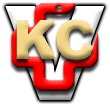 